Акция «Дети за безопасность» в МБОУ «Желябовская СОШ» в рамках проекта «Активные каникулы» 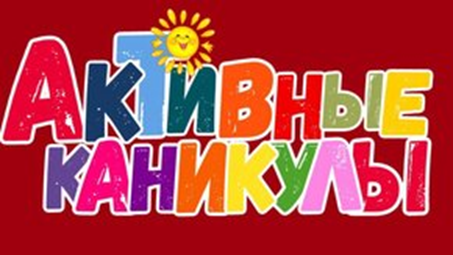  15 августа 2021. Прошла акция «Дети за безопасность» в  рамках проекта «Активные каникулы» для обучающейся 5- Б класса  и обучающегося 4- Б класса  Макеева Евгения МБОУ «Желябовская СОШ» был проведен  виделекторий «Профилактика явления зацепинга среди подростков»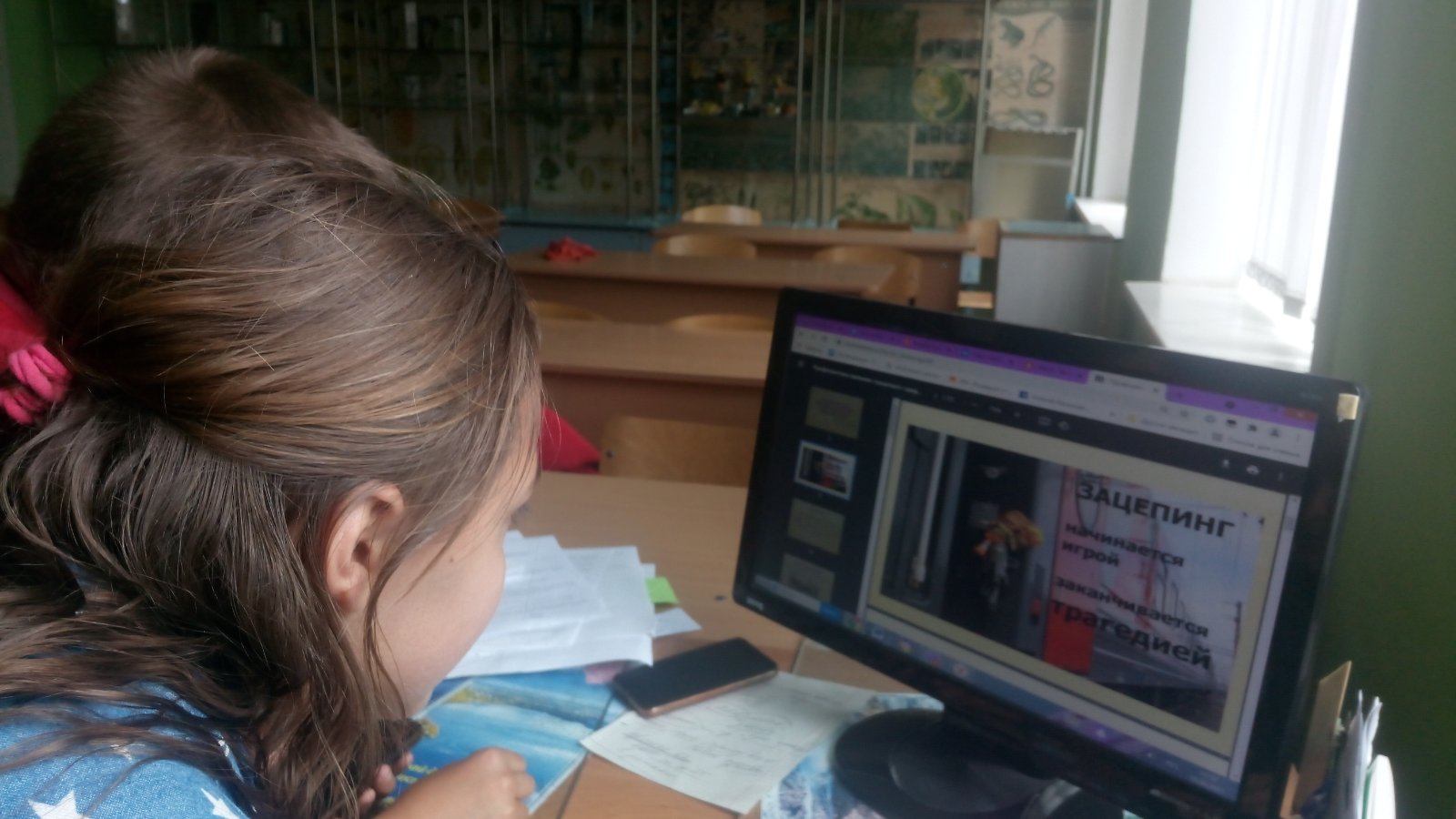 